RETREAT FOR THE DEAF“How do I meet God?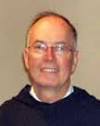           Speaker:  Father Thomas Coughlin, OP                             Father Coughlin is a deaf priest         from the United States and presently living in Madison, IllinoisWhen?     Friday, April 7th – 7:00 – 9:00 P.M.             Saturday, April 8th – 10:00 A.M. -12:00 P.M.                     1:30 to 4:30 P.M      4:30 P.M. Confessions             Sunday, April 9th – Mass at 11:00 A.M. Where?    Providence Centre     (Room # 196)                    3005 – 119 Street, Edmonton         Everyone is welcome.      Bring your friends.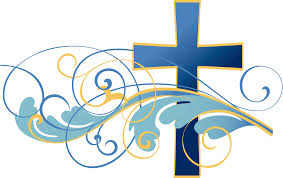 